                                                                 12th Biannual Reunion         USS Samuel B. Roberts (DD-823) Shipmates Association                              October 2 to October 6, 2017                       Mainstay Hotel & Conference Center                   151 Kalbfus Rd.     Newport, Rhode Island-------------------------------------------------------------------------------------Reservations can be made starting today by calling the hotel at (401) 849-9880.  Room rate is $89 per night for 2 people.  Additional persons in room will be $10 per person, per night.  You must mention the USS Samuel B. Roberts Reunion or Block 106328 to obtain the rate.  Room rate and availability are guaranteed from today until 4 weeks prior to reunion.  Thereafter, rate and availability are only guaranteed if rooms are vacant.  Would strongly suggest you RESERVE EARLY.  No penalty for cancellations up to 72 hours prior to arrival.  Hotel check-in is 3:00 pm and check-out is 11:00 am.Except for our Welcome Dinner Buffet on October 2 and our Farewell Banquet on October 5, all other meals are at attendee’s expense.  The Hotel contains a very good restaurant serving breakfast, lunch and dinner at very attractive pricing.  You can view menu pricing and specials at www.northendsteakhouse.com.  A hospitality room will be available to the Association beginning at 12:00pm on October 2.  Beverages and snacks will be available in the room throughout the reunion.  The reunion auction will be in this room also.The hotel is located near downtown and the waterfront.  Newport may not be what we remember but the restaurants, shops and amusements should be enough to satisfy anyone.  Across the road from the hotel is the Newport Grand Casino for those who might enjoy that particular diversion.  The hotel offers free parking Complete hotel information and amenities can be viewed at www.mainstayhotelnewport.com Additional information on Newport, the surrounding area and available amenities are available at www.discovernewport.orgI believe this will be our best reunion to date.  Let’s make it our best attended also.  After all we are going home!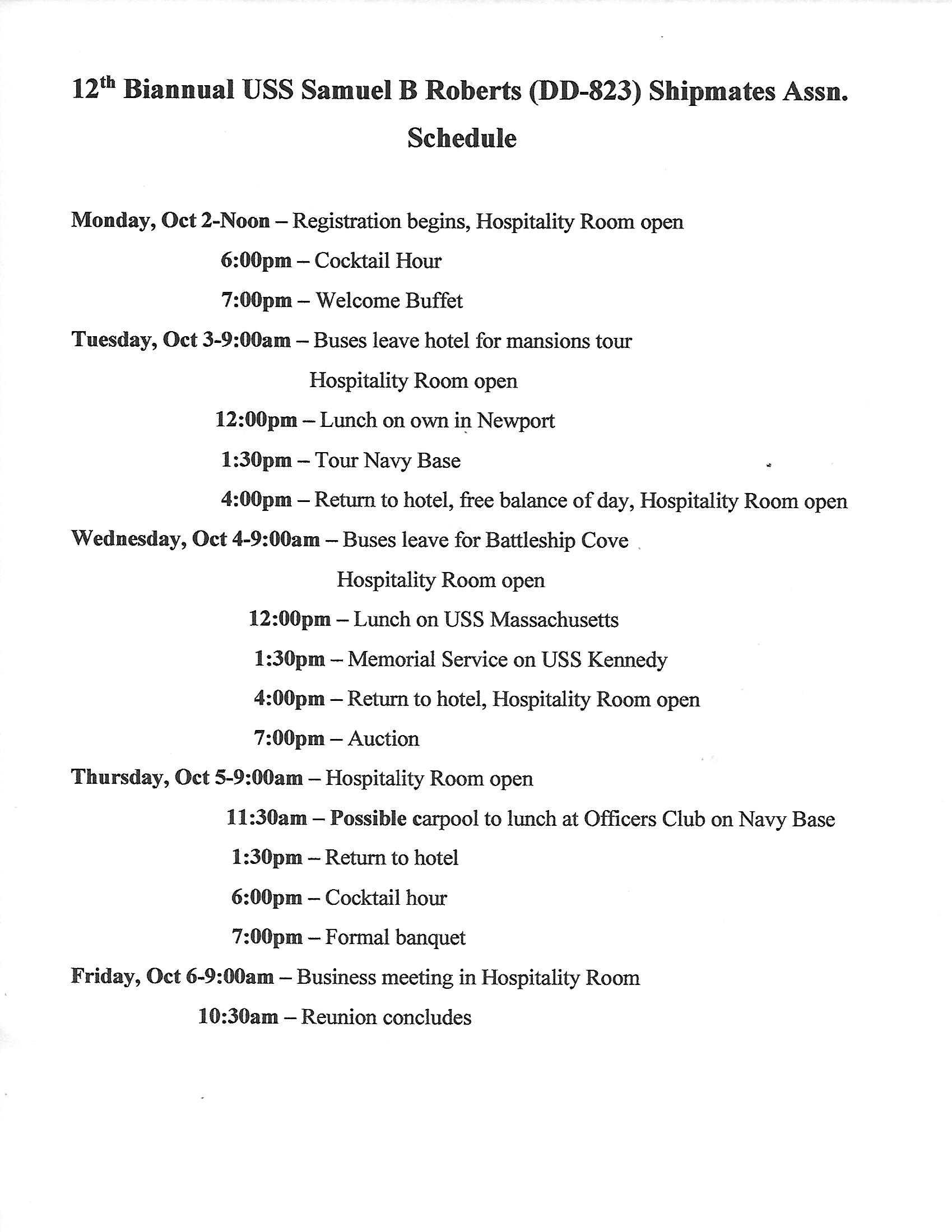 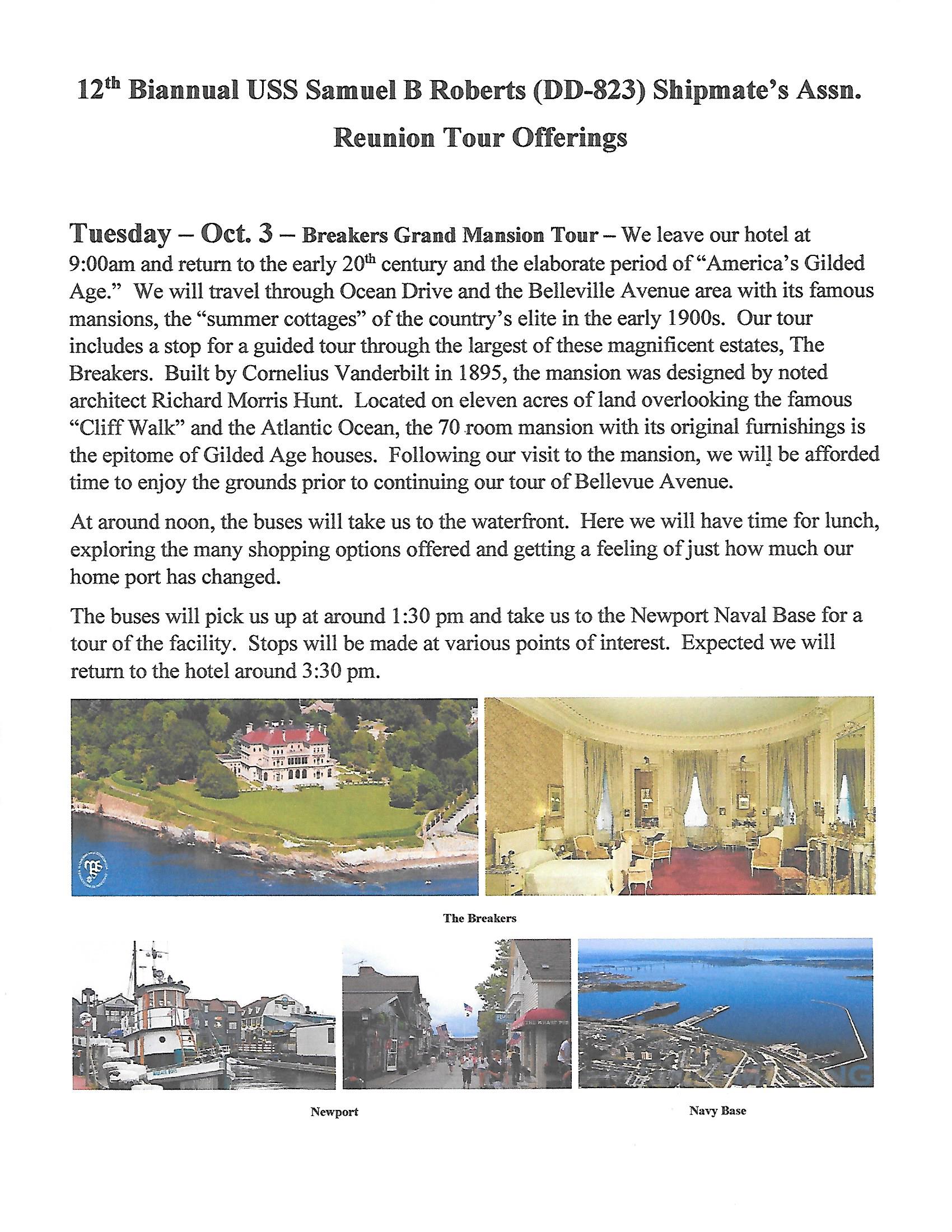 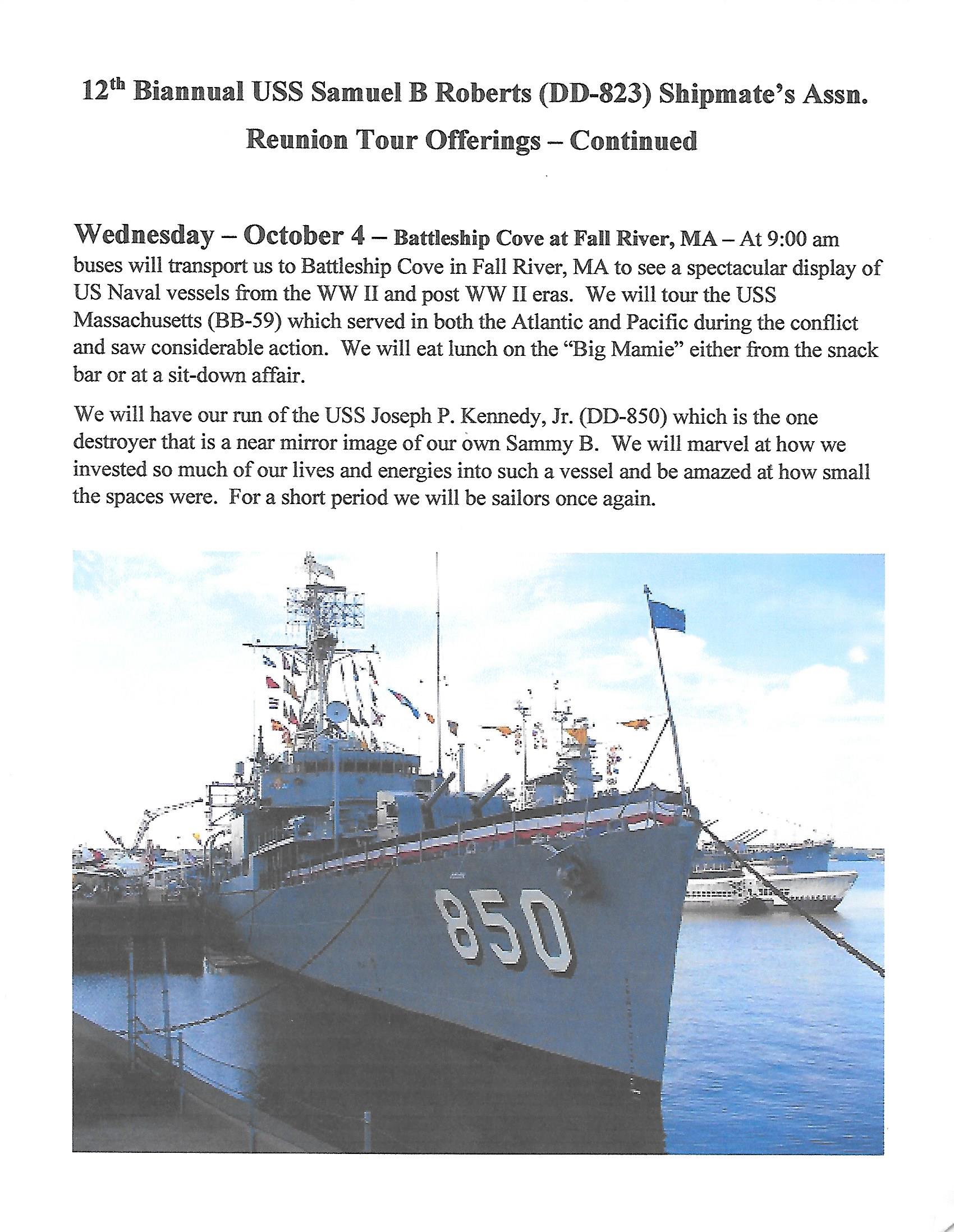 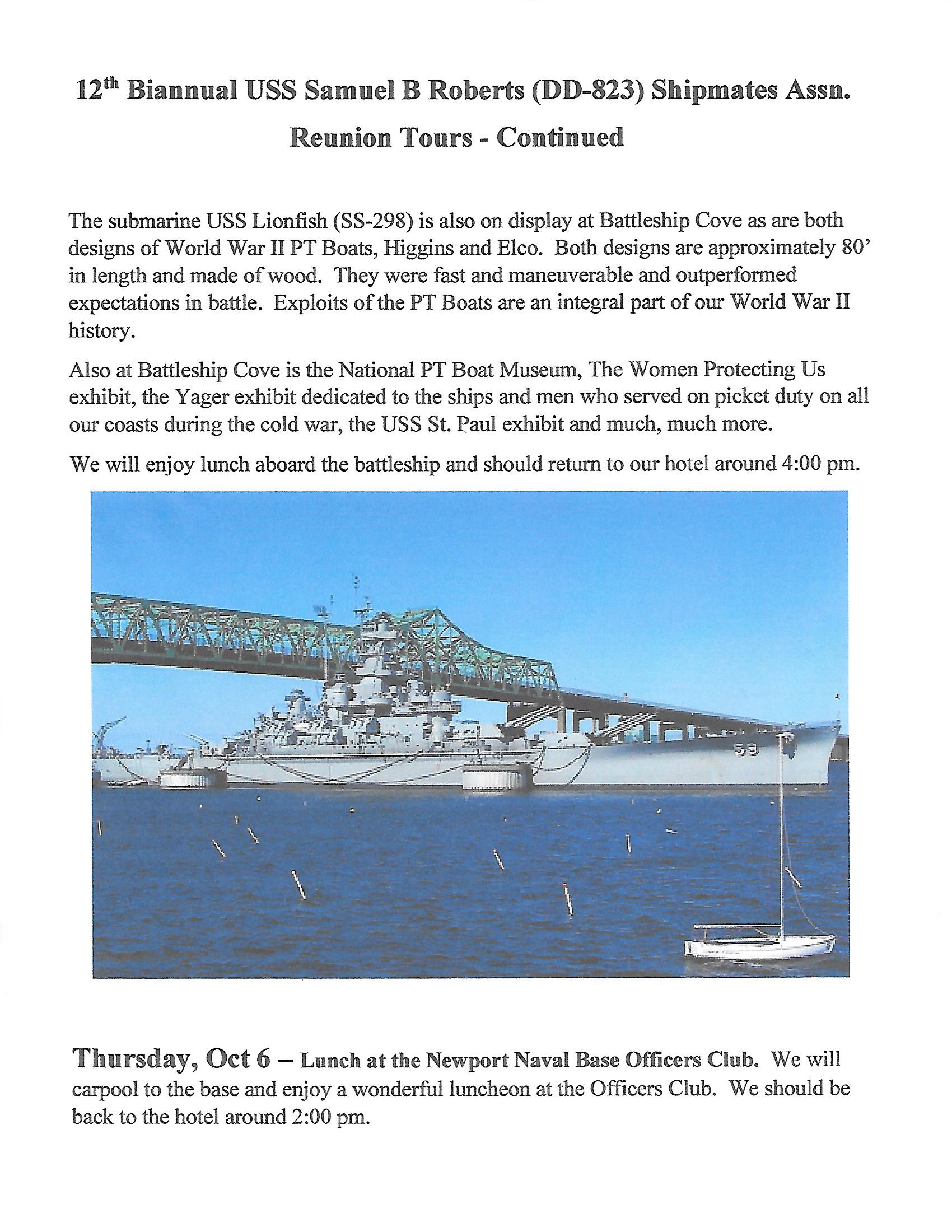 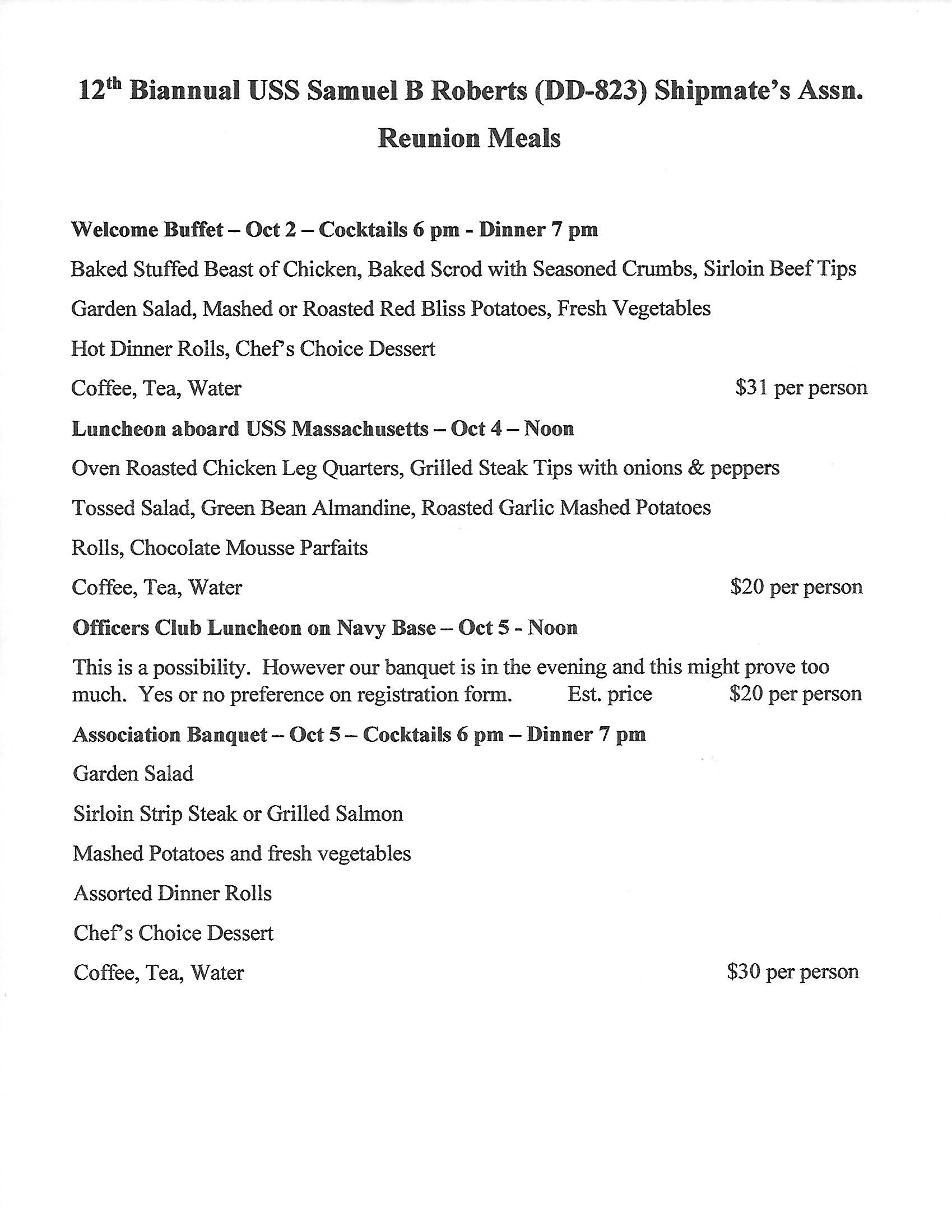 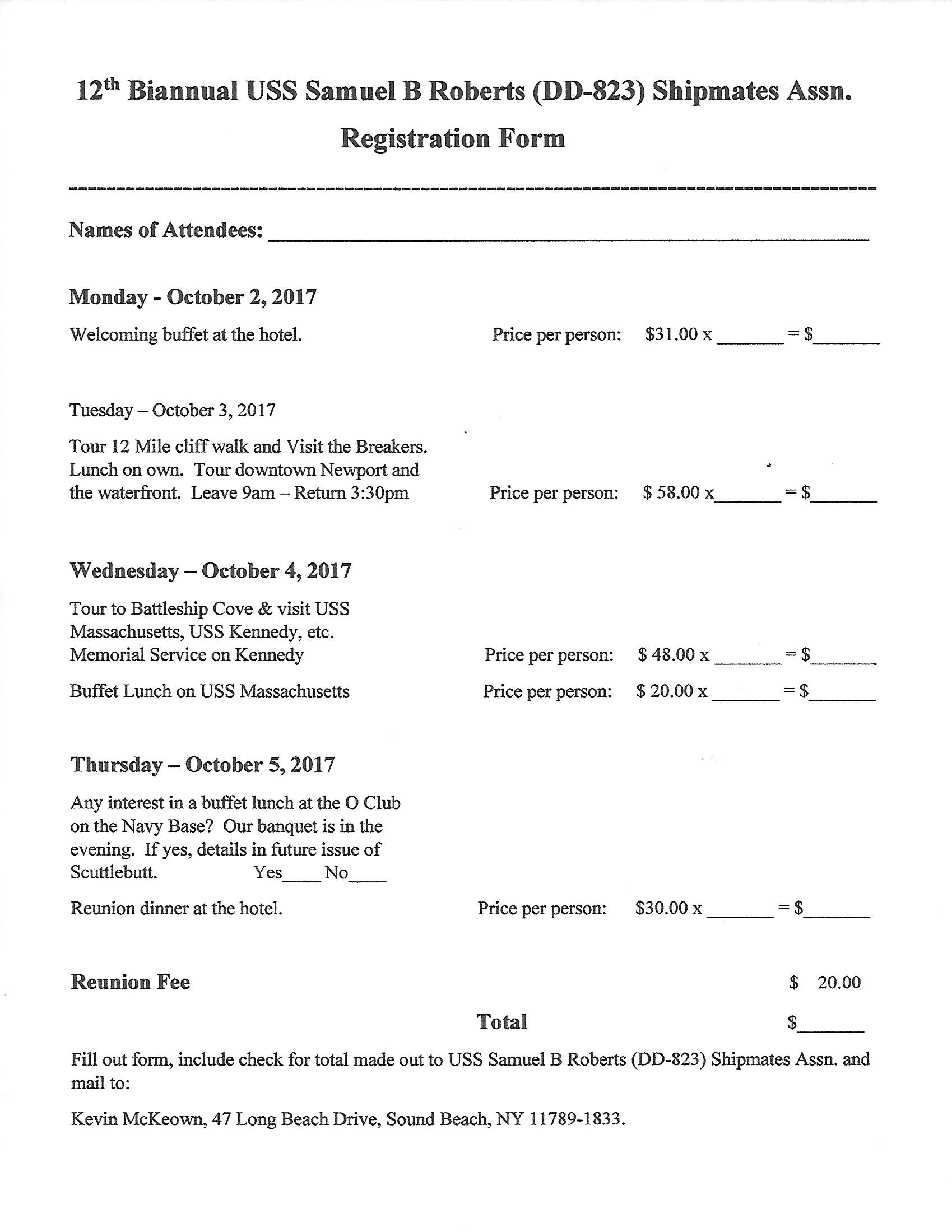 